З  А  П  О  В  Е  Д№284/12.03.2021г.  Въз основа на: Решение на ОЕСУТ , протокол  №1 от 24.02.2021г., заключение № IV-7.1  и на основание чл.44, ал.1 т. 13 и ал. 2 от ЗМСМА и чл.134, ал.2, т.6 от ЗУТ,  чл.110 ал.1, т.1 от ЗУТ, чл.129, ал.2 от ЗУТ  Относно: заявление с вх.№Юл-38/29.01.2021г. от „АИК 99“ ЕООД  представлявано от Красимира Иванова Иванова за изменение на план за регулация и застрояване  ПУП-ПРЗ за УПИ  II „За нуждите на СНС“ кв.5 по плана на с. Веринско. Представена е заповед №1359/23.10.2020г. на кмета на Ихтиман за допускане изработване на ПУП-ПРЗ. Представено е становище от ЧЕЗ и становище от ВиК  София област.О Д О Б Р Я В А М :1.Проект за   ПУП-ПР за УПИ  II „За нуждите на СНС“ кв.5 по плана на с. Веринско , както следва:Образува се нов кв.5 „б“ .Образува се нова улица с ОТ 76ж-ОТ 76 б - ОТ 76а, образува се улица с ОТ 76 б - ОТ 76е. От УПИ II „За нуждите на СНС“ се образуват нови УПИ с отреждане за“ Къща за гости „ както следва :УПИ I-363„къща за гости“ с площ 962кв.м.УПИ II-363„къща за гости“ с площ 971 кв.м.УПИ III-363„къща за гости“ с площ 971 кв.м.УПИ IV-363„къща за гости“ с площ 955 кв.м.УПИ V-363„къща за гости“ с площ 957 кв.м.УПИ VI-363„къща за гости“ с площ 962 кв.м.УПИ VII-362„къща за гости“ с площ 826 кв.м.УПИ VIII-36„къща за гости“ с площ 828 кв.м.УПИ IX-363„къща за гости“ с площ 927 кв.м.УПИ X-363„къща за гости“ с площ 785 кв.м.УПИ XI-363-„ къща за гости“ с плащ 784 кв.м.УПИ XII-363-„ къща за гости“ с плащ 782 кв.м.2. Проект за   ПУП-ПЗ  за новообразуваните УПИ в кв.5б , с параметри: Устройствена зона “Оо“ П на застрояване-60%, Кинт-3 ,П-озеленяване-30% ,Височина на застрояване-10м.Предвиденото   застрояване е  „Къщи за гости“. Заповедта да се съобщи на заинтересованите страни по смисъла на чл.131, ал.1  от ЗУТ по реда на АПК.Настоящата заповед подлежи на обжалване по реда на чл.215 от ЗУТ пред Административен съд София област в 14 дневен срок от съобщаването й.                                                                                        КАЛОЯН ИЛИЕВ                                                                                КМЕТ                                                                                ОБЩИНА  ИХТИМАНсъгласувал: гл. архитект:........................   арх.Тодор Кръстев          заповедта влиза в сила на:………………………..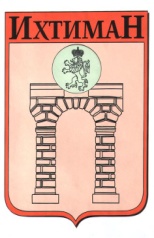 ОБЩИНА ИХТИМАН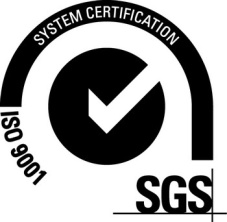  2050 гр. Ихтиман, ул. „Цар Освободител“ № 123 0724 / 82381,  0724 / 82550, obshtina_ihtiman@mail.bgОБЩИНА ИХТИМАН 2050 гр. Ихтиман, ул. „Цар Освободител“ № 123 0724 / 82381,  0724 / 82550, obshtina_ihtiman@mail.bg